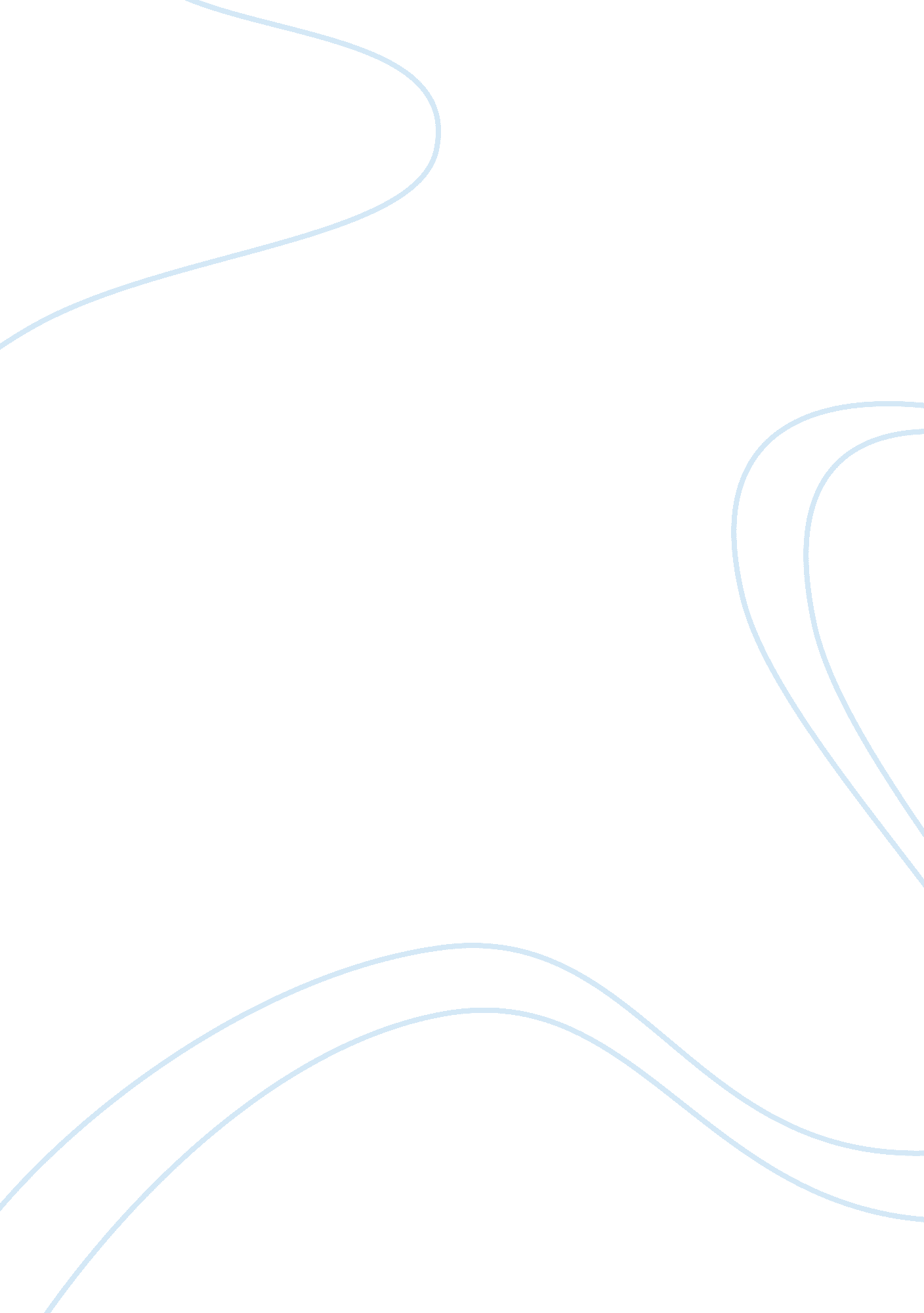 Self-evaluation and revision plan for business ethicsSociology, Ethics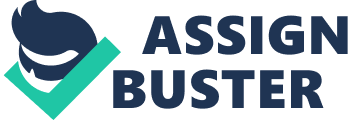 At the onset, the objectives of writing the ethics paper were disclosed explicitly as: (1) to allow one to analyze a current ethical issue on one’s field of endeavor; (2) to provide more opportunities to develop research skills; (3) to discover the wealth of available information in business ethics; and (4) to develop cognitive and decision-making skills as one analyzed and evaluated the alternative courses of action presented from the ethical discourse. One firmly believes that all the objectives were met after the business ethics paper was completed.  One was thereby more made aware of the federal regulations in terms of ensuring anti-bribery laws are taken seriously and adhered to. 

With regards to revision plans for the paper, one could envision that should there be more time and space allotted to write a more comprehensive paper on the issue, more actual experiences in contemporary organizational setting could be provided. However, one could not truly discern the veracity of this from the audience’s points of view. 